Publicado en Pamplona el 15/06/2021 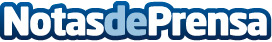 Usos de las batidoras industriales según Thebatidoras.topLas batidoras industriales cuentan con multitud de usos diferentes para sus usuariosDatos de contacto:Manuel Gil654478879Nota de prensa publicada en: https://www.notasdeprensa.es/usos-de-las-batidoras-industriales-segun Categorias: Gastronomía Consumo Electrodomésticos Innovación Tecnológica http://www.notasdeprensa.es